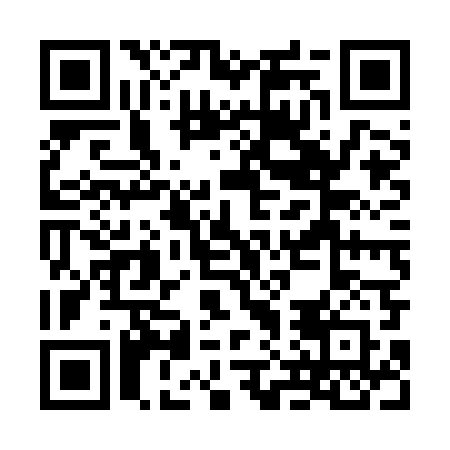 Ramadan times for Rozynsk Maly, PolandMon 11 Mar 2024 - Wed 10 Apr 2024High Latitude Method: Angle Based RulePrayer Calculation Method: Muslim World LeagueAsar Calculation Method: HanafiPrayer times provided by https://www.salahtimes.comDateDayFajrSuhurSunriseDhuhrAsrIftarMaghribIsha11Mon3:563:565:5511:413:295:285:287:2112Tue3:533:535:5311:413:315:305:307:2313Wed3:513:515:5011:413:335:325:327:2514Thu3:483:485:4811:403:345:345:347:2715Fri3:453:455:4511:403:365:365:367:2916Sat3:423:425:4311:403:375:385:387:3117Sun3:403:405:4011:403:395:405:407:3418Mon3:373:375:3811:393:405:425:427:3619Tue3:343:345:3511:393:425:445:447:3820Wed3:313:315:3311:393:435:465:467:4021Thu3:283:285:3011:383:455:475:477:4222Fri3:253:255:2811:383:465:495:497:4523Sat3:223:225:2511:383:485:515:517:4724Sun3:193:195:2311:383:495:535:537:4925Mon3:163:165:2011:373:515:555:557:5226Tue3:133:135:1811:373:525:575:577:5427Wed3:103:105:1511:373:545:595:597:5628Thu3:073:075:1311:363:556:016:017:5929Fri3:043:045:1111:363:576:036:038:0130Sat3:013:015:0811:363:586:046:048:0431Sun3:583:586:0612:354:597:067:069:061Mon3:553:556:0312:355:017:087:089:092Tue3:513:516:0112:355:027:107:109:113Wed3:483:485:5812:355:047:127:129:144Thu3:453:455:5612:345:057:147:149:175Fri3:413:415:5312:345:067:167:169:196Sat3:383:385:5112:345:087:187:189:227Sun3:353:355:4812:335:097:207:209:258Mon3:313:315:4612:335:107:217:219:279Tue3:283:285:4312:335:127:237:239:3010Wed3:243:245:4112:335:137:257:259:33